Załącznik nr 1 do zapytania ofertowego SZCZEGÓŁOWY OPIS PRZEDMIOTU UMOWY (SOPU) Wykonawca odpowiedzialny będzie za wynajem sali z możliwością korzystania z własnego cateringu na wydarzenie organizowane na terenie Wrocławia w ramach realizacji projektu „CircE European regions toward Circular Economy” współfinansowanego ze środków Europejskiego Funduszu Rozwoju Regionalnego w ramach Programu Interreg Europe.Konferencja Regionalna odbędzie się 11 czerwca 2019 r. Czas trwania spotkania zostanie podany Wykonawcy mailowo 7 dni przed spotkaniem.Miejsce spotkania powinno posiadać miejsce dla 50 osób w ustawieniu teatralnym krzeseł,  wyposażone być w odpowiednie nagłośnienie, stół prezydialny, miejsca siedzące dla uczestników, ekran, rzutnik multimedialny, laptop, min. 3 mikrofony. Sala lub foyer obok sali powinno posiadać miejsce użytkowe dla cateringu dla ok. 50 osób. Sala konferencyjna nie może posiadać barier architektonicznych dla osób niepełnosprawnych.Wykonawca będzie zobowiązany do zadbania o obsługę personelu technicznego przed i w trakcie spotkania.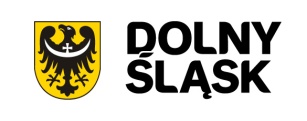 